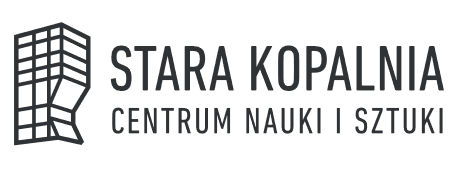 poszukuje osoby na stanowisko:GŁÓWNY KSIĘGOWYZakres obowiązków:prowadzenie zgodnie z obowiązującymi przepisami i zasadami:- rachunkowości PWSK,- gospodarki finansowej PWSK,- kontroli przestrzegania dyscypliny finansowej,analiza wykorzystania środków przydzielonych z budżetu gminy i innych będących w dyspozycji instytucji,dokonywanie kontroli przeprowadzonych operacji gospodarczych oraz sprawdzanie prawidłowości i legalności ich udokumentowania,opracowywanie projektów dokumentacji wewnętrznej 
( zarządzeń, instrukcji) dotyczącej prowadzenia rachunkowości, spraw finansowo – księgowych oraz gospodarki finansowej PWSK,sporządzanie sprawozdań finansowych,sporządzanie sprawozdań GUS,sporządzanie sprawozdań Rb,opracowywanie planów finansowych oraz informacji o przebiegu wykonania planu finansowego,sporządzanie informacji o stanie mienia instytucji kultury,prowadzenie ewidencji środków trwałych, środków pieniężnych w kasie, stanów magazynowych, przeprowadzanie inwentaryzacji zgodnie z obowiązującymi terminami i wymogami, weryfikowanie z ewidencją księgową danych wynikających z inwentaryzacji majątku PWSK,ustalanie i terminowa ( wspólnie ze Specjalistą ds. kadr i płac) realizacja wypłat wynagrodzeń, honorariów i innych świadczeń pracowniczych oraz ewidencja dokonanych wypłat,regulowanie obligatoryjnych należności do organów podatkowych i innych instytucji w wysokościach i terminach wynikających z obowiązujących przepisów,organizowanie i prowadzenie obowiązującej ewidencji 
w zakresie rozliczeń z bankiem, sporządzanie i przekazywanie przelewów bankowych, przekazów pieniężnych i innych dokumentów obrotu pieniężnego,fakturowanie usług świadczonych przez PWSK,należyte przechowywanie i zabezpieczanie dokumentów księgowych, ksiąg rachunkowych i sprawozdań finansowych,prowadzenie rejestru VAT i sporządzanie deklaracji VAT,zapewnienie prawidłowości rozliczeń, w tym m.in. w zakresie dotacji podmiotowej oraz celowych. Oferujemy:stabilne zatrudnienie,pracę na terenie Największej Atrakcji Turystycznej Aglomeracji Wałbrzyskiej,pracę w młodym, energicznym zespole,możliwość uczestniczenia w najważniejszych wydarzeniach 
w regionie.Niezbędne wymagania związane ze stanowiskiem:Kandydat powinien spełniać, zgodnie z art. 54 ustawy z dnia 27 sierpnia 2009 r. o finansach publicznych (Dz. U. z 2021 r. poz. 305  z późn. zm. ), następujące wymagania:Posiadać obywatelstwo państwa członkowskiego Unii Europejskiej, Konfederacji Szwajcarskiej lub państwa członkowskiego Europejskiego Porozumienia o wolnym Handlu (EFTA).Znać język polski w mowie i piśmie w zakresie koniecznym do wykonywania obowiązków głównego księgowego.Posiadać pełną zdolność do czynności prawnych i korzystać z pełni praw publicznych.Kandydat nie był skazany prawomocnym wyrokiem sądu za przestępstwo ścigane 
z oskarżenia publicznego lub umyślne przestępstwo skarbowe oraz za przestępstwa: przeciwko mieniu, przeciwko obrotowi gospodarczemu, przeciwko działalności instytucji państwowych oraz samorządu terytorialnego, przeciwko wiarygodności dokumentów lub za przestępstwo skarbowe.Kandydat spełnia jeden z poniższych warunków:Ukończył ekonomiczne jednolite studia magisterskie, ekonomiczne wyższe studia zawodowe, uzupełniające ekonomiczne studia magisterskie lub ekonomiczne studia podyplomowe i posiada co najmniej 3-letnia praktykę w księgowości,Ukończył średnią, policealną lub pomaturalną szkołę ekonomiczną i posiada co najmniej 6-letnią praktykę w księgowości,Jest wpisany do rejestru biegłych rewidentów na podstawie odrębnych przepisówPosiada certyfikat księgowy uprawniający do usługowego prowadzenia ksiąg rachunkowych albo świadectwo kwalifikacyjne uprawniające do usługowego prowadzenia ksiąg rachunkowych, wydane na podstawie odrębnych przepisów.Wymagania dodatkowe związane z zatrudnieniem na stanowisko, na które przeprowadzany jest konkurs:Umiejętność obsługi komputera, programów księgowych (SYMFONIA:  Finanse i księgowość, Środki trwałe) oraz sprzętu biurowego.Znajomość gospodarki finansowej instytucji kultury, dyscypliny finansów publicznych.                   Znajomość przepisów z zakresu ubezpieczeń społecznych i prawa podatkowego.Umiejętność pracy w zespole, odpowiedzialność, sumienność i rzetelność, dobra organizacja czasu pracy.Stan zdrowia pozwalający na zatrudnienie na powyższym stanowisku.Znajomość ustawy o rachunkowości, o finansach publicznych, prawo zamówień publicznych, o organizowaniu i prowadzeniu działalności kulturalnej, kodeks pracy.Wymagane dokumenty:CV,List motywacyjny,Aktualne zaświadczenie o niekaralności z krajowego Rejestru KarnegoOferty prosimy nadsyłać na adres kadry@starakopalnia.pl lub pocztą na adres Stara Kopalnia Centrum Nauki i Sztuki, ul. Wysockiego 29, 58-304 Wałbrzych, w terminie do 13.10.2021r.  - decyduje data wpływu aplikacji na wskazany adres.  Uprzejmie informujemy, że skontaktujemy się tylko z wybranymi kandydatami. Prosimy o dołączenie podpisanej klauzuli: „Wyrażam zgodę na przetwarzanie moich danych osobowych zawartych w ofercie pracy dla potrzeb rekrutacji, zgodnie z ustawą z dnia 10 maja 2018 r. o ochronie danych osobowych (Dz.U. 2018, poz. 1000), oraz Rozporządzeniem Parlamentu Europejskiego i Rady (UE) 2016/679                  z dnia 27 kwietnia 2016 r. w sprawie ochrony osób fizycznych w związku z przetwarzaniem danych osobowych               i w sprawie swobodnego przepływu takich danych oraz uchylenia dyrektywy 95/46/WE (ogólne rozporządzenie o ochronie danych Dz.U.UE.I.2016.119.1).”SZCZEGÓŁOWE INFORMACJE DOTYCZĄCE PRZETWARZANIA 
TWOICH DANYCH OSOBOWYCH PRZEZ PARK WIELOKULTUROWY
STARA KOPALNIA W WAŁBRZYCHUNiniejszą informację otrzymałeś w związku z obowiązkami określonymi w art. 13 rozporządzenia Parlamentu Europejskiego i Rady (UE) 2016/679 z dnia 27 kwietnia 2016 r. w sprawie ochrony osób fizycznych w związku z przetwarzaniem danych osobowych i w sprawie swobodnego przepływu takich danych oraz uchylenia dyrektywy 95/46/WE (ogólne rozporządzenie o ochronie danych) (Dziennik Urzędowy Unii Europejskiej z dnia 14 maja 2016 r. L 119/1).Informacje podstawowe dotyczące przetwarzania Twoich danych osobowychInformacje podstawowe dotyczące przetwarzania Twoich danych osobowychAdministrator Danych Osobowych (ADO)Administratorem Twoich danych osobowych jest Park Wielokulturowy– Stara Kopalnia w Wałbrzychu.Możesz się z nami skontaktować w następujący sposób:listownie na adres: ul. Wysockiego 29, 58-304 Wałbrzychprzez e-mail: sekretariat@starakopalnia.pltelefonicznie: +48 74 667 09 00Inspektor Ochrony Danych Wyznaczyliśmy Inspektora Ochrony Danych Panią Izabelę Heksel. Inspektor to Osoba, z którą możesz się kontaktować we wszystkich sprawach dotyczących przetwarzania Twoich danych osobowych oraz korzystania z przysługujących Ci praw związanych z przetwarzaniem danych. Możesz się z nim kontaktować w następujący sposób:listownie na adres: ul. Wysockiego 29, 58-304 Wałbrzychprzez e-mail: iod@starakopalnia.pl.Cele przetwarzania Twoich danych osobowychBędziemy przetwarzać Twoje dane osobowe na potrzeby naboru, do którego przystępujesz składając dokumenty aplikacyjne.Podstawa prawna przetwarzania Twoich danych osobowychBędziemy przetwarzać Twoje dane osobowe na podstawie art. 6 ust. 1 lit. a lit. c, lit. f i art. 9 ust. 2 lit. b RODO oraz art. 221 i 221a Kodeksu pracy z dnia 26 czerwca 1974 r.Podanie danych osobowych jest dobrowolne, ale konieczne dla celów związanych z przeprowadzeniem procesu naboru. Jeżeli ich nie podasz, wówczas nie będziesz brał udziału w prowadzonym naborze.Okres przechowywania Twoich danych osobowychW przypadku wygrania naboru Twoje dokumenty aplikacyjne zostają dołączone do akt osobowych, prowadzonych przez Specjalistę ds. kadr i płac i przechowywane 10 lat licząc od końca roku kalendarzowego, w którym stosunek pracy uległ rozwiązaniu lub wygasł, chyba że odrębne przepisy przewidują dłuższy okres przechowywania dokumentacji pracowniczej.Dokumenty aplikacyjne pozostałych kandydatów będą niszczone w sposób mechaniczny po upływie 3 miesięcy od dnia zatrudnienia kandydata, który wygrał nabór.Jeśli wyraziłeś zgodę na dalsze rekrutacje, spełniając wymagania formalne określone w ogłoszeniu o naborze Twoje dane będą przechowywane w dokumentacji związanej z naborem przez okres nie dłuższy niż 6 miesięcy lub do czasu cofnięcia zgody. Wycofanie zgody nie ma wpływu na zgodność z prawem przetwarzania, którego dokonano na podstawie zgody przed jej wycofaniem. Zgodę można wycofać poprzez wysłanie oświadczenia o wycofaniu zgody na adres korespondencyjny lub na adres
e-mail.Odbiorcy Twoich danych osobowychDyrektor, Zastępca Dyrektora, Specjalista ds. kadr i płac oraz Kierownik Działu do którego aplikujesz.Twoje prawa związane z przetwarzaniem danych osobowychPrzysługują Ci następujące prawa związane z przetwarzaniem danych osobowych:prawo dostępu do Twoich danych osobowych,prawo żądania sprostowania Twoich danych osobowych,prawo żądania ograniczenia przetwarzania Twoich danych osobowych,prawo żądania usunięcia Twoich danych osobowych,prawo do wniesienia sprzeciwu wobec przetwarzania.Aby skorzystać z powyższych praw, skontaktuj się z Inspektorem Ochrony Danych (dane kontaktowe powyżej).Twoje Dane osobowe nie będą wykorzystywane do zautomatyzowanego podejmowania decyzji ani do profilowania.Prawo wniesienia skargiW przypadku nieprawidłowości przy przetwarzaniu Twoich danych osobowych, przysługuje Ci prawo wniesienia skargi do organu nadzorczego zajmującego się ochroną danych osobowych, tj. Prezesa Urzędu Ochrony Danych Osobowych.